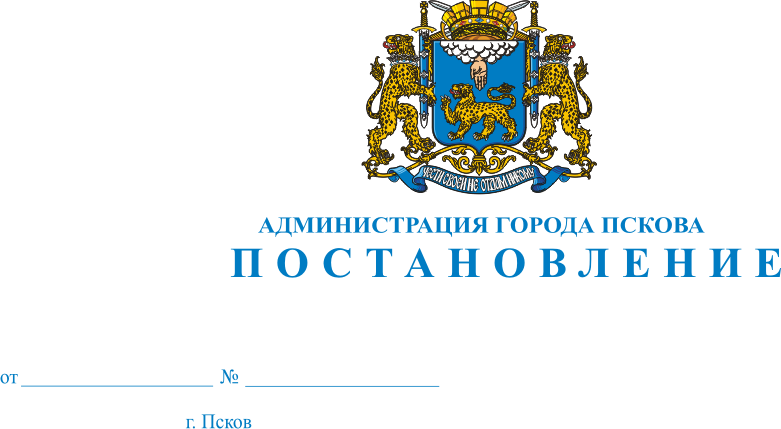 О внесении изменения в постановление Администрации города Пскова                    от 20 октября 2011 г. № 2482 «Об утверждении Административного регламента предоставления муниципальной услуги «Оформление разрешения на вселение, временную регистрацию членов семьи нанимателя и  иных граждан в муниципальные жилые помещения»В целях приведения Административного регламента в соответствие                            с действующим законодательством, руководствуясь статьями 28, 32 Устава муниципального образования «Город Псков», Администрация города ПсковаПОСТАНОВЛЯЕТ:1. Внести в Административный регламент предоставления муниципальной услуги «Оформление разрешения на вселение, временную регистрацию членов семьи нанимателя и иных граждан в муниципальные жилые помещения», утвержденный постановлением Администрации города Пскова от 20 октября 2011 г. № 2482, следующие изменения:   1) раздел II «Стандарт предоставления муниципальной услуги» добавить пунктом 13 следующего содержания:«13. Предоставление муниципальной услуги в электронной форме, ознакомление с алгоритмом предоставления муниципальной услуги                         и информацией об организации предоставления муниципальной услуги осуществляется на Портале государственных услуг Псковской области www.gosuslugi.pskov.ru».          2. Опубликовать настоящее постановление в газете «Псковские Новости» и разместить на официальном сайте муниципального образования «Город Псков» в сети «Интернет».          3. Настоящее постановление вступает в силу с момента                               его официального опубликования. 4.  Контроль за исполнением настоящего постановления возложить                 на заместителя Главы Администрации города Пскова Сухинского В.ВГлава города Пскова                                                                                Б.А. Елкин